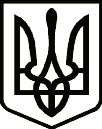                     	       ПРОЄКТ                                                                          Україна	       НОСІВСЬКА  МІСЬКА РАДА
                 НОСІВСЬКОГО РАЙОНУ ЧЕРНІГІВСЬКОЇ ОБЛАСТІР І Ш Е Н Н Я(п’ятдесят четверта сесія сьомого скликання)21 червня 2019 року                           м. Носівка                              №  /54/VІІВідповідно до ст. 26 Закону України «Про місцеве самоврядування в Україні», Земельного кодексу України,  Закону України «Про оренду»,  Податкового кодексу України, міська рада вирішила: 1.  Внести зміни до рішення 15 сесії сьомого скликання Носівської міської ради від 06 грудня 2016 року №1/15/VII «Про встановлення розмірів орендної плати за земельні ділянки, які перебувають у комунальній власності Носівської міської ради», а саме:- в додаток до рішення «Порядок встановлення розмірів орендної плати за використання земельних ділянок, які перебувають у комунальній власності територіальної громади м. Носівка, Чернігівської області» в п. 2.5 Розмір річної орендної плати встановлюється на рівні:стрічка 12 - Землі промисловості – 10%2. Внесені зміни застосовувати при укладенні/переукладенні договорів оренди з дати прийняття даного рішення.3.  Контроль за виконанням цього рішення покласти на постійну комісію міської ради з питань земельних  відносин та охорони навколишнього природного середовища. Міський голова								В. ІГНАТЧЕНКОПроект рішення подає:Начальник відділуземельних відносин та екології                		                      О. ІГНАТЧЕНКОПро внесення змін до рішення15 сесії Носівської міської ради від 06 грудня 2016 року « Про встановлення розмірів орендної плати за земельні ділянки, які перебувають у комунальній власності Носівської міської ради»ПОГОДЖЕНО : Секретар міської ради                                                                         Л. НЕДОЛУГАНачальник фінансового управлінняВ. ПАЗУХАНачальнику відділу економічногорозвитку, інвестицій та регуляторноїдіяльності Н. МАЛИНКОНачальник відділу містобудування та архітектуриО. КОНОНЕНКОНачальник відділу правового забезпечення  та кадрової роботиС. ЯМАГоловний спеціаліст загального відділуВ. ГАВРИЛЬЧУКГолова постійної комісії з питань земельних відносин та охоронинавколишнього природного середовищаА. КРАТКО